УСТАВ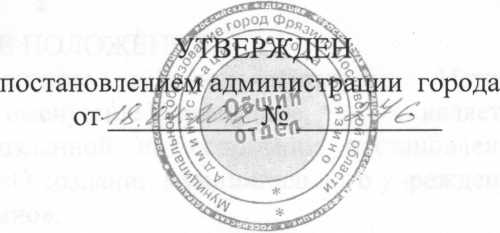 Муниципального учреждения
«Дворец культуры «Исток» г. Фрязино»г. Фрязино .1. ОБЩИЕ ПОЛОЖЕНИЯМуниципальное учреждение «Дворец культуры «Исток»г. Фрязино»,	в дальнейшем именуемое Учреждение,	являетсянекоммерческой организацией, созданной на основании постановления Главы города от 19.04.2005 № 166 «О создании муниципального учреждения «Дворец культуры «Исток» г. Фрязино».Наименование Учреждения:полное наименование - Муниципальное учреждение «Дворец культуры «Исток» г. Фрязино»;сокращенное наименование - МУЧ «ДК «Исток» г. Фрязино».Организационно-правовая форма - муниципальное учреждение; тип Учреждения - бюджетное.Местонахождение и почтовый адрес Учреждения:	141195,Московская область, город Фрязино, улица Комсомольская, дом 17. Юридический адрес Учреждения:	141195, Московская область, городФрязино, улица Комсомольская, дом 17.Учредителем Учреждения является муниципальное образование городской округ Фрязино Московской области в лице администрации города Фрязино, именуемой в дальнейшем Учредитель, действующей на основании Устава городского округа Фрязино Московской области.Координацию функциональной деятельности Учреждения, а также вопросов, регулируемых трудовым и финансовым законодательством, осуществляет Управление культуры, физической культуры и спорта администрации города Фрязино (далее - Управление).Деятельность Учреждения осуществляется в соответствии с Конституцией Российской Федерации, Федеральным законом от 12.01.1996 № 7-ФЗ «О некоммерческих организациях», Федеральным законодательством о культуре, законами Московской области, приказами и инструкциями Министерства культуры Московской области, Уставом городского округа Фрязино Московской области, нормативными правовыми актами органов местного самоуправления города Фрязино, настоящим Уставом.Собственником имущества, закрепленного за Учреждением на праве оперативного управления, является муниципальное образование городской округ Фрязино Московской области в лице администрации города Фрязино (далее - Собственник).Учреждение является юридическим лицом, имеет обособленное имущество, самостоятельный баланс, лицевые счета, круглую печать со своим наименованием, штамп, бланки, владеет на праве оперативного управления закрепленным за ним имуществом.Учреждение может от своего имени приобретать и осуществлять имущественные и неимущественные права, нести обязанности, может быть истцом и ответчиком в суде общей юрисдикции, арбитражном и третейском суде.Муниципальное задание для Учреждения в соответствии с предусмотренными учредительными документами основными видами деятельности формирует и утверждает Управление.Учреждение вправе сверх установленного муниципального задания оказывать услуги, относящиеся к его основным видам деятельности, предусмотренным настоящим Уставом, для физических и юридических лиц за плату и на одинаковых при оказании одних и тех же услуг условиях.Порядок определения указанной платы устанавливается органом, осуществляющим функции и полномочия Учредителя.Учреждение осуществляет в порядке, утвержденном администрацией города, полномочия органа местного самоуправления по исполнению публичных обязательств перед физическим лицом, подлежащих исполнению в денежной форме.Учреждение имеет право создавать филиалы и открывать и представительства по согласованию с Учредителем.2. ЦЕЛЬ, ОСНОВНЫЕ ВИДЫ ДЕЯТЕЛЬНОСТИ, ЗАДАЧИ,
ПРЕДМЕТ ДЕЯТЕЛЬНОСТИ УЧРЕЖДЕНИЯУчреждение создано для выполнения работ, оказания услуг в целях обеспечения реализации предусмотренных законодательством Российской Федерации полномочий органов власти муниципального образования город Фрязино в сфере культуры.Целями деятельности Учреждения являются:- организация культурного досуга и отдыха жителей;приобщение жителей к творчеству, культурному развитию и самообразованию с учетом потребностей и интересов различных социально возрастных групп;удовлетворение общественных потребностей в сохранении и развитиинародной традиционной культуры, поддержке любительскогохудожественного творчества, другой самодеятельной творческойинициативы и социально-культурной активности населения;предоставление услуг социально-культурного, просветительского, развлекательного характера* доступных для широких слоев населения.Для достижения установленных настоящим Уставом целей Учреждение осуществляет следующие основные виды деятельности:Создание и организация деятельности клубных формирований и формирований самодеятельного народного творчества (коллективов, студий и кружков любительского художественного творчества, народных театров, любительских объединений и клубов по интересам различной направленности).  Организация мероприятий по месту расположения организации (Конференции, семинары, выставки, ярмарки, переговоры, встречи, совещания, фестивали, конкурсы, смотры).Организация показа спектаклей, концертов и концертных программ. Показ спектаклей, концертов и концертных программ, других театрально-зрелищных и выставочных мероприятий, в том числе с участием профессиональных коллективов, исполнителей и авторов. Организация работы разнообразных консультаций и лекториев, проведение тематических вечеров, устных журналов, циклов, творческих встреч.Проведение массовых театрализованных праздников и представлений, народных гуляний, обрядов и ритуалов в соответствии с региональными и местными обычаями и традициями.Организация досуга различных групп населения, в том числе проведение вечеров отдыха и танцев, вечеров знакомств, дискотек, молодежных балов, детских утренников, игровых и других культурно развлекательных программ.Создание благоприятных условий для неформального общения посетителей Учреждения (организация работы различного рода гостиных, салонов, кафе, уголков живой природы, игротек, читальных залов и т.п.).Развитие художественных народных промыслов и ремесел.Производство материалов, оборудования и других средств, необходимых для сохранения, создания, распространения и освоения культурных ценностей.Организация работы игровых комнат для детей.Изучение, обобщение и распространение опыта культурно- массовой, культурно-воспитательной, культурно-зрелищной работы Учреждения и других культурно-досуговых учреждений.Разработка сценариев, постановочной работы, художественного оформления мероприятий по заявкам организаций, предприятий и отдельных граждан.Повышение квалификации творческих и административно- хозяйственных работников Учреждения.Осуществление других видов культурно-творческой, культурно-познавательной, досуговой и иной деятельности, в результате которой сохраняются, создаются, распространяются и осваиваются культурные ценности.2.4. Учреждение вправе осуществлять следующие иные виды деятельности, в том числе приносящие доход, не относящиеся к основным видам деятельности Учреждения, лишь постольку, поскольку это служит достижению целей, ради которых оно создано (при условии, что такая деятельность указана в его учредительных документах):- проведение культурно-массовых мероприятий по заказам юридических и физических лиц;предоставление в пользование концертного зала, хореографического зала, иных помещений Учреждения по заказу юридических лиц и физических лиц;- пользование услугами билетной кассы по заказам юридических лиц;оказание методической и организационно-творческой помощи в подготовке и проведении различных культурно-досуговых мероприятий;предоставление услуг по организации отдыха посетителей;прокат имущества Учреждения, в том числе аудио- и видеокассет с записями музыкальных и художественных произведений, музыкальных инструментов, звукоусилительной, осветительной аппаратуры и другого профильного оборудования, реквизита, инвентаря;ксерокопирование документов;проведение ярмарок, выставок-продаж;специализированная торговля произведениями современного изобразительного, декоративно-прикладного и иных видов искусств, изделиями народных художественных промыслов в порядке, установленном законодательством Российской Федерации;организация работы детского оздоровительного лагеря с дневным пребыванием детей в каникулярное время;предоставление иных услуг исходя из возможностей учреждения.2.5. Конкретный вид платной услуги, предоставляемой Учреждением, размер тарифа определяются и устанавливаются Учредителем.3. УПРАВЛЕНИЕ УЧРЕЖДЕНИЕМСТРУКТУРА ОРГАНОВ УПРАВЛЕНИЯ УЧРЕЖДЕНИЕМУправление Учреждением осуществляется в соответствии с действующим законодательством Российской Федерации, настоящим Уставом и строится на принципах самоуправления и единоначалия.К компетенции Учредителя относятся:утверждение Устава Учреждения, внесение в него изменений;контроль условий аренды зданий, помещений и иного имущества Учреждения;-закрепление имущества за Учреждением на праве оперативного управления;реорганизация, ликвидация и изменение типа Учреждения;иные полномочия, предусмотренные настоящим Уставом.К компетенции Управления относятся:разработка и утверждение муниципального задания на предоставление муниципальных услуг, работ по согласованию с Учредителем;контроль за осуществлением Учреждением государственной политики в области культурно-досуговой деятельности;контроль финансово-хозяйственной деятельности Учреждения;-назначение на должность и освобождение от должности директораУчреждения, по согласованию с Учредителем.3.2. РУКОВОДИТЕЛЬ УЧРЕЖДЕНИЯ3.2.1 Непосредственное руководство Учреждением осуществляет директор.К компетенции директора Учреждения относятся вопросы осуществления руководства деятельностью Учреждения, за исключением вопросов, отнесенных Уставом города Фрязино к компетенции Учредителя Учреждения.Директор организует выполнение решений Учредителя по вопросам деятельности Учреждения.Директор Учреждения без доверенности действует от имени Учреждения, в том числе:в соответствии с федеральными законами заключает гражданско- правовые и трудовые договоры от имени Учреждения;утверждает структуру и штатное расписание Учреждения по согласованию с Управлением ????;утверждает должностные инструкции и положения о подразделениях учреждения;назначает исполняющего обязанности директора на время отпуска, или продолжительного отсутствия (болезни, или отпуска по уходу за ребенком и др. причин).утверждает годовую и бухгалтерскую отчетность Учреждения и регламентирующие деятельность Учреждения внутренние документы;обеспечивает открытие лицевых счетов в территориальном органе Федерального казначейства или финансовом органе муниципального образования город Фрязино, обеспечивает своевременную уплату налогов и сборов в порядке и размерах, определяемых налоговым законодательством Российской Федерации, представляет в установленном порядке статистические, бухгалтерские и иные отчеты;подписывает локальные акты Учреждения, выдает доверенности на право представительства от имени Учреждения, в том числе доверенности с правом передоверия, издает приказы и распоряжения, дает поручения и указания, обязательные для исполнения всеми работниками Учреждения;в соответствии с федеральными законами определяет состав и объем сведений, составляющих служебную тайну, а также устанавливает порядок защиты сведений и обеспечивает его соблюдение;обеспечивает соблюдение законности в деятельности Учреждения, контролирует работу и обеспечивает эффективное взаимодействие структурных подразделений Учреждения;осуществляет иные полномочия, связанные с реализацией его компетенции.Директор Учреждения обязан:обеспечивать выполнение муниципального задания в полном объеме;вести постоянную работу над повышением качества предоставляемых Учреждением муниципальных и иных услуг (выполняемых работ);обеспечивать составление и выполнение в полном объеме плана финансово-хозяйственной деятельности Учреждения в соответствии с порядком, определенным Учредителем;обеспечивать составление отчета о результатах деятельности Учреждения и об использовании закрепленного за ним на праве оперативного управления имущества в соответствии с требованиями, установленными Учредителем;обеспечивать целевое и рациональное использование бюджетных средств, в том числе субсидий на оказание услуг (выполнение работ),субсидий на иные цели, и соблюдение Учреждением финансовой дисциплины в соответствии с действующим законодательством;обеспечивать исполнение договорных обязательств по выполнению работ, оказанию услуг;не допускать возникновения просроченной кредиторской задолженности Учреждения;обеспечивать сохранность, рациональное использование имущества, закрепленного на праве оперативного управления за Учреждением;обеспечивать своевременную выплату заработной платы работникам Учреждения, а также принимать меры по повышению размера заработной платы работникам Учреждения;предварительно согласовывать с Учредителем в установленном порядке совершение Учреждением крупных сделок;согласовывать с Учредителем совершение сделок с участием Учреждения, в совершении которых имеется заинтересованность;согласовывать с Учредителем в случаях и в порядке, установленном федеральными законами, Уставом создание и ликвидацию филиалов, открытие и закрытие представительств Учреждения;обеспечивать раскрытие информации об Учреждении, его деятельности и закрепленном за ним имуществе в соответствии с требованиями федеральных законов;обеспечивать соблюдение Правил внутреннего трудового распорядка и трудовой дисциплины работниками Учреждения;обеспечивать соблюдение требований по охране и безопасности труда, принимать необходимые меры по соблюдению в Учреждении правил техники безопасности и требований федеральных законов по защите жизни и здоровья работников Учреждения;проходить аттестацию в порядке, установленном федеральными законами, нормативными правовыми актами города Фрязино;обеспечивать наличие мобилизационных мощностей и выполнение требований по гражданской обороне;выполнять иные обязанности, установленные федеральными законами, Уставом и иными нормативными правовыми актами города Фрязино, Уставом Учреждения, а также решениями Учредителя.4, ИМУЩЕСТВО И ФИНАНСОВО-ХОЗЯЙСТВЕННАЯДЕЯТЕЛЬНОСТЬ УЧРЕЖДЕНИЯ*4.1. Учреждение владеет, пользуется и распоряжается закрепленным за ним на праве оперативного управления имуществом в соответствии с Гражданским кодексом Российской Федерации, с уставными целями деятельности, заданиями Управления, назначением имущества и договором между Учреждением и Управлением. Земельный участок, необходимый для выполнения Учреждением своих уставных задач, предоставляется ему на праве постоянного (бессрочного) пользования.Недвижимое имущество и особо ценное движимое имущество, закрепленное за Учреждением или приобретенное Учреждением за счет средств, выделенных ему Учредителем на приобретение этого имущества, подлежит обособленному учету в установленном порядке.Учреждение без согласия Собственника не вправе распоряжаться особо ценным движимым имуществом, закрепленным за ним собственником или приобретенным за счет средств, выделенных ему Управлением на приобретение такого имущества, а также недвижимым имуществом, включая передачу его в аренду, безвозмездное пользование, заключение иных договоров, предусматривающих переход прав владения и (или) пользования в отношении указанного имущества, закрепленного за Учреждением на праве оперативного управления, а также осуществлять его списание.Остальным находящимся на праве оперативного управления имуществом Учреждение вправе распоряжаться самостоятельно, за исключением следующих случаев:совершение крупной сделки, которая может быть совершена Учреждением только с предварительного согласия органа, осуществляющего функции и полномочия Учредителя;внесение Учреждением денежных средств (если иное не установлено условиями их предоставления) и иного имущества, за исключением особо ценного движимого имущества, закрепленного за ним собственником, или приобретенного Учреждением за счет средств, выделенных ему собственником на приобретение такого имущества, а также недвижимого имущества, в уставный капитал хозяйственных обществ или передачу им такого имущества иным образом в качестве их учредителя или участника.размещение денежных средств на депозитах в кредитных организациях;совершение сделки с ценными бумагами;иных случаях, предусмотренных законодательством.Порядок отнесения имущества к категории особо ценного движимого имущества установлен постановлением Главы города. Перечень имущества, в том числе особо ценного движимого имущества, определяется правовыми актами администрации города.Учреждение не вправе совершать сделки, возможными последствиями которых является отчуждение или обременение имущества, закрепленного за Учреждением на праве оперативного управления, или имущества, приобретенного за счет средств, выделенных Учреждению Управлением на приобретение такого имущества, если иное не установлено законодательством.При осуществлении права оперативного управления имуществом Учреждение обязано:зарегистрировать в установленном порядке право оперативного управления закрепленным за ним имуществом;эффективно использовать имущество;обеспечить сохранность и использование имущества строго по целевому назначению;не допускать ухудшения технического состояния имущества (это требование не распространяется на ухудшения, связанные с нормативным износом данного имущества в процессе эксплуатации);осуществлять капитальный и текущий ремонт имущества, при этом не подлежат возмещению любые произведенные расходы по улучшению имущества.Имущество Учреждения, закрепленное на праве оперативного управления, может быть изъято у него полностью или частично Собственником в следующих случаях:при принятии Учредителем решения о реорганизации или ликвидации;при неиспользовании, либо использовании имущества не по назначению;при нарушении условий, указанных в пункте 4.6.Контроль за использованием по назначению и сохранностьюимущества, закрепленного за Учреждением на праве оперативного управления, осуществляется в соответствии  с действующимзаконодательством.Финансовое обеспечение выполнения Учреждением муниципального задания осуществляется в виде субсидий из бюджета города. Уменьшение объема субсидии, предоставленной на выполнение муниципального задания, в течение срока его выполнения осуществляется только при соответствующем изменении муниципального задания.Финансовое обеспечение выполнения муниципального задания осуществляется с учетом расходов на содержание недвижимого и особо ценного движимого имущества, закрепленного за Учреждением или приобретенного им за счет средств, выделенных Управлением на приобретение такого имущества, а также расходов на уплату налогов, в качестве налогообложения по которым признается соответствующее имущество, в том числе земельные участки.В случае сдачи в аренду с согласия Учредителя недвижимого и особо ценного движимого имущества, закрепленного за Учреждением Учредителем или приобретенного им за счет средств, выделенных Управлением на приобретение такого имущества, финансовое содержание такого имущества Управлением не осуществляется.Финансовое обеспечение осуществления Учреждением полномочий органа местного самоуправления по исполнению публичных обязательств, предусмотренных пунктом 1.13 Устава, осуществляется в порядке, установленном администрацией города.Порядок формирования муниципального задания и порядок финансового обеспечения выполнения этого задания определяется администрацией города.Учреждение в установленном законодательством порядке осуществляет операции с поступающими в соответствии с законодательством Российской Федерации средствами через лицевые счета, открываемые в территориальном органе Федерального казначейства или финансовом органе муниципального образования.Учреждению принадлежит право собственности на денежные средства, имущество и иные объекты, переданные ему физическими и (или) юридическими лицами в форме дара, пожертвования или по завещанию, на продукты интеллектуального и творческого труда, а также на доходы от собственной деятельности и приобретенные на эти доходы объекты собственности.Учреждение самостоятельно распоряжается имеющимися финансовыми средствами, закрепленными за ним или являющимися его собственностью.Учреждение обладает правом свободного распоряжения: денежными средствами, имуществом и иными объектамисобственности, переданными Учреждению физическими или юридическими лицами в форме дарения, пожертвований или по завещанию;продуктами интеллектуального и творческого труда, являющимися результатом деятельности Учреждения;доходами, полученными в соответствии с настоящим Уставом и приобретенным на эти доходы имуществом.Учреждение вправе осуществлять иную самостоятельную приносящую доход деятельность.Учреждение вправе с согласия Учредителя (уполномоченного им органа) использовать закрепленные за ним финансовые средства и иное имущество для осуществления деятельности, связанной с получением доходов. В этом случае Учредитель вправе приостановить предпринимательскую и иную коммерческую деятельность Учреждения, если она идет в ущерб основной деятельности, предусмотренной Уставом, до решения суда по этому вопросу.Бухгалтерский и статистический учет финансово-хозяйственной деятельности Учреждения и отчетность осуществляет муниципальное учреждение «Централизованная бухгалтерия по культуре, физической культуре и спорту г. Фрязино» на основании договора.Учреждение не вправе размещать денежные средства на депозитах в кредитных организациях, а также совершать сделки с ценными бумагами, если иное не предусмотрено.5. КРУПНЫЕ СДЕЛКИ, КОНФЛИКТ ИНТЕРЕСОВКрупной сделкой признается сделка или несколько взаимосвязанных сделок, связанная с распоряжением денежными средствами, отчуждением иного имущества (которым Учреждение вправе распоряжаться самостоятельно), а также с передачей такого имущества в пользование или в залог, если цена такой сделки либо стоимость отчуждаемого или передаваемого имущества превышает 400 тысяч рублей (или 10 процентов балансовой стоимости активов Учреждения).Крупная сделка совершается Учреждением только с предварительного согласия Учредителя. Крупная сделка, совершенная с нарушением требований пунктов 5.2 настоящего Устава, может быть признана недействительной по иску Учреждения или его Учредителя, если будет доказано, что другая сторона е сделке знала или должна была знать об отсутствии предварительного согласия Учредителя.Директор Учреждения несёт перед Учреждением ответственность е размере убытков, причинённых Учреждению в результате совершения крупной сделки с нарушением требований пунктов 5.1-5.3 настоящего Устава, независимо от того, была ли эта сделка признана недействительной.Заинтересованными в совершении Учреждением тех или иных действий, в том числе сделок с другими организациями или гражданами (далее - заинтересованные лица), признаются директор Учреждения и его заместители, если указанные лица состоят с этими организациями или гражданами в трудовых отношениях, являются участниками, кредиторами этих организаций либо состоят с этими гражданами в близких родственных отношениях или являются кредиторами этих граждан. При этом указанные организации или граждане являются поставщиками товаров (услуг) для Учреждения, крупными потребителями товаров (услуг), производимых Учреждением, владеют имуществом, которое полностью или частично образовано Учреждением, или могут извлекать выгоду из пользования распоряжения имуществом Учреждения.Заинтересованность в совершении Учреждением тех или иных действий, в том числе в совершении сделок, влечёт за собой конфликт интересов заинтересованных лиц и Учреждения.В случае если заинтересованное лицо имеет заинтересованность сделке, стороной которой является или намеревается быть Учреждение, также в случае иного противоречия интересов указанного лица и Учреждения  в отношении существующей или предполагаемой сделки:оно обязано сообщить о своей заинтересованности Учредителю до момента принятия решения о заключении сделки; сделка должна быть одобрена Учредителем.Сделка, в совершении которой имеется заинтересованность, которая совершена с нарушением пункта 5.6 настоящего Устава, может быть признана судом недействительной.Заинтересованное лицо несёт перед Учреждением ответственность в размер убытков, причинённых им Учреждению. Если убытки причинены Учреждению несколькими заинтересованными лицами, их ответственность перед Учреждением является солидарной.6. РЕОРГАНИЗАЦИЯ, ИЗМЕНЕНИЕ ТИПА, ЛИКВИДАЦИЯ УЧРЕЖДЕНИЯУчреждение может быть реорганизовано либо ликвидировано случаях и в порядке, предусмотренными законодательством Российской Федерации.Реорганизация Учреждения может быть осуществлена в форме:слияния с другими бюджетными учреждениями города Фрязино;присоединения к другому бюджетному учреждению города Фрязино;разделения Учреждения на два или несколько бюджетных учреждений;выделения из Учреждения одного или нескольких муниципальных учреждений.Решение о реорганизации либо о ликвидации Учреждения принимается Учредителем.При ликвидации Учреждения имущество Учреждения, оставшееся после удовлетворения требований кредиторов, а также имущество, на которое в соответствии с федеральными законами не может быть обращено взыскание по обязательствам Учреждения, передаётся ликвидационной комиссией Учредителю.7. ВНЕСЕНИЕ ИЗМЕНЕНИЙ И ДОПОЛНЕНИЙ В УСТАВ УЧРЕЖДЕНИЯВнесение изменений и дополнений в устав Учреждения осуществляется по инициативе Учредителя либо по инициативе директора Учреждения.Изменения и дополнения в устав Учреждения утверждаются Учредителем и подлежат государственной регистрации в установленном порядке.В настоящей книге пронумеровано, прошнуровано и скреплено печатью"	"	 	листовПп^,.:ь	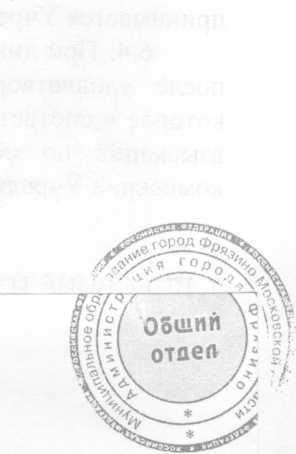 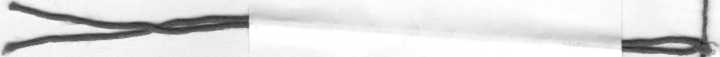 